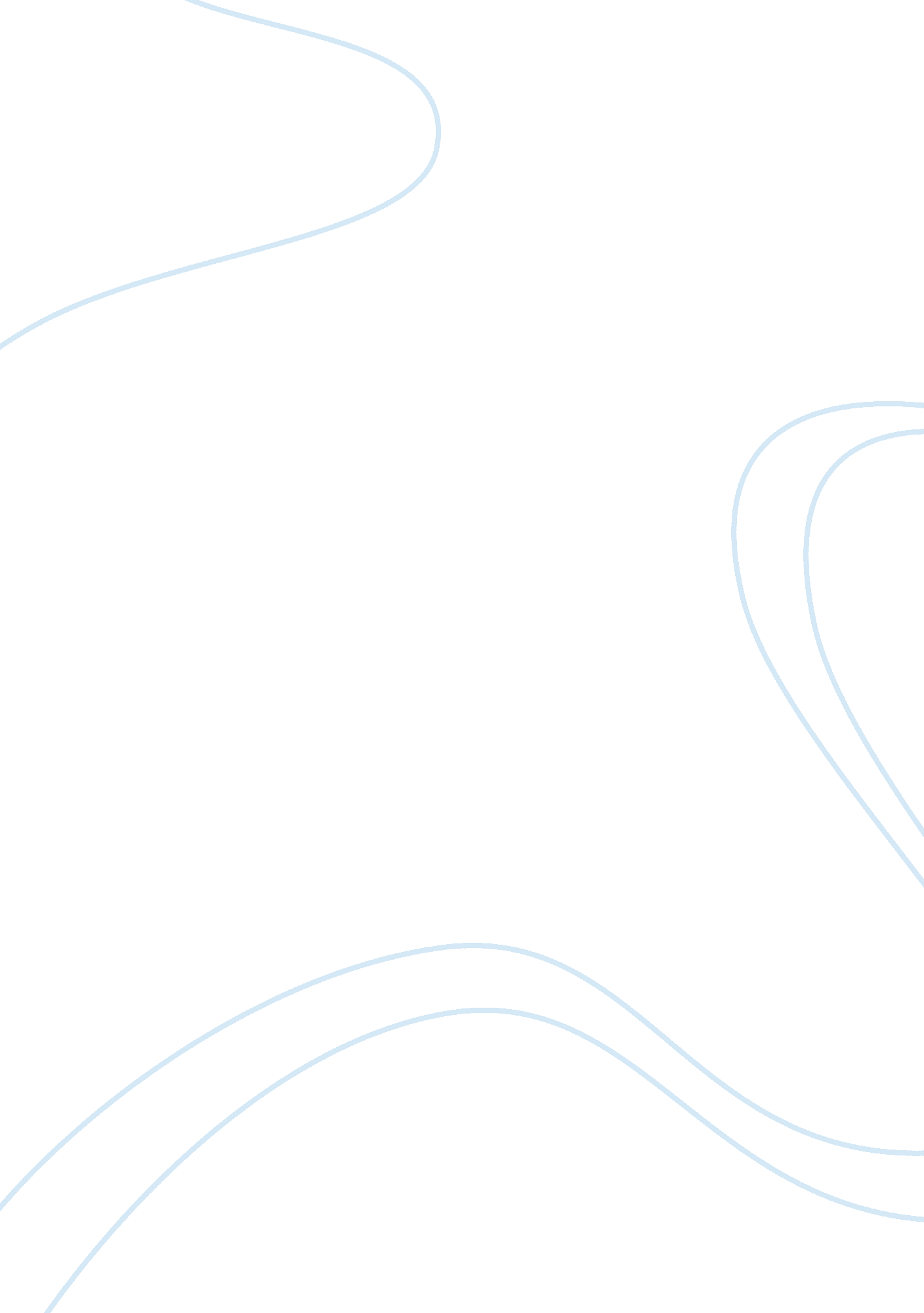 Free essay about causes of obtaining a good jobProfession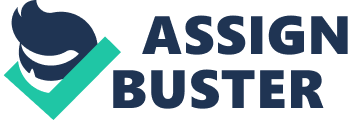 Good jobs are for good people. The statement clearly recommends certain qualities that can help in landing a person in a better job. The person needs to be proficient and efficient both at personal as well as professional level. There can a number of causes which increases the chances of getting a good job. 
One of the most important elements of a qualified person lies in his or her own understanding of his or her profession. This quality can be seen as a reflection from his practice even though he or she is a recent college pass-out. The person remains up-to-date about his profession. He or she needs to be totally aware of latest advancements in his or her profession. 
Secondly, the person should frame his or her mind-set according to his or her interest or area. He or she should be open to absorb the organisational set-up, and he or she needs to be willing to take drumming deadlines. The person should exercise his or her talent to add to the productivity of an organization. 
Also, today is the world of competition. A person needs to be sub-specialised in his or her professional precision to make an exact impact on the demands of an organization and the market. However, it does not mean that the person should not learn the new things. Precise professional edge can boost the chances of exploring new horizons of better jobs. 
Good personal and professional perceptions pave enormous opportunities for better jobs. Ones’ understanding of his own profession with goal oriented attitude and rich expertise adds much glamour to his or her life both at personal as well as professional level. In simple sense, a person needs to be worthy in order to get a good job. 